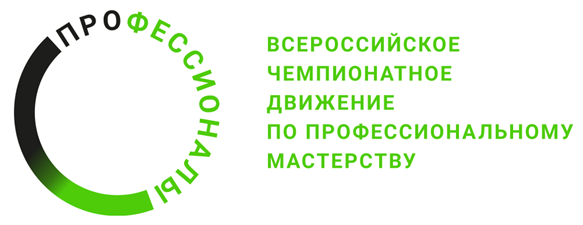 Инструкция по охране трудаКомпетенция «Коррекционная педагогика в начальном и дошкольном образовании»Региональный этап Чемпионата по профессиональному мастерству «Профессионалы» в 2024 г.СодержаниеОбласть применения1.1 Настоящие правила разработаны на основе типовой инструкции по охране труда с учетом требований законодательных и иных нормативных правовых актов, содержащих государственные требования охраны труда, правил по охране труда и предназначена для участников Регионального этапа Чемпионата по профессиональному мастерству «Профессионалы» в 2024 г. (далее Чемпионата).1.2 Выполнение требований настоящих правил обязательны для всех участников Регионального этапа Чемпионата по профессиональному мастерству «Профессионалы» в 2024 г. компетенции «Коррекционная педагогика в начальном и дошкольном образовании». 2. Нормативные ссылки2.1 Правила разработаны на основании следующих документов и источников:2.1.1 Трудовой кодекс Российской Федерации от 30.12.2001 № 197-ФЗ.2.1.2. Постановление Минтруда РФ, Минобразования РФ от 13.01.2003 N 1/29 «Об утверждении Порядка обучения по охране труда и проверки знаний требований охраны труда работников организаций»2.1.3. Приказ Минобразования РФ от 06.10.1998 N 2535 «Об организации обучения и проверки знаний правил по электробезопасности работников образовательных учреждений системы Минобразования России».2.1.4. ГОСТ 12.4.113-82 Система стандартов безопасности труда. Работы учебные лабораторные. Общие требования безопасности.2.1.5. Постановление Главного государственного санитарного врача РФ от 03.06.2003 N 118 (ред. от 03.09.2010) «О введении в действие санитарно-эпидемиологических правил и нормативов СанПиН 2.2.2/2.4.1340-03» (вместе с СанПиН 2.2.2/2.4.1340-03.2.1.6. Постановление Главного государственного санитарного врача РФ от 30.09.2009 N 58 «Об утверждении СанПиН 2.4.6.2553-09» (вместе с «СанПиН 2.4.6.2553-09. Санитарно-эпидемиологические требования к безопасности условий труда работников, не достигших 18-летнего возраста»).3. Общие требования охраны труда3.1. К выполнению конкурсного задания по компетенции «Коррекционная педагогика в начальном и дошкольном образовании» допускаются участники Чемпионата, прошедшие вводный инструктаж по охране труда, инструктаж на рабочем месте, обучение и проверку знаний требований охраны труда, имеющие справку об обучении в образовательной организации  по специальности 44.02.05 Коррекционная педагогика в начальном образовании и 44.02.04 Специальная дошкольная педагогика, ознакомленные с инструкцией по охране труда, не имеющие противопоказаний к выполнению заданий по состоянию здоровья и имеющие необходимые навыки по эксплуатации инструмента, приспособлений и оборудования.3.2. Участник Чемпионата обязан:3.2.1. Выполнять только ту работу, которая определена его ролью на Чемпионате.3.2.2. Правильно применять средства индивидуальной и коллективной защиты.3.3.3. Соблюдать требования охраны труда.3.3.4. Немедленно извещать экспертов о любой ситуации, угрожающей жизни и здоровью участников Чемпионата, о каждом несчастном случае, происшедшем на Чемпионате, или об ухудшении состояния своего здоровья, в том числе о проявлении признаков острого профессионального заболевания (отравления).3.3.5. Применять безопасные методы и приёмы выполнения работ и оказания первой помощи, инструктаж по охране труда.3.3. При выполнении работ на участника Чемпионата возможны воздействия следующих опасных и вредных производственных факторов:- колющие и режущие предметы;- поражение электрическим током;- повышенная или пониженная температура воздуха рабочей зоны;- ультрафиолетовое излучение;- физические и нервно-психические перегрузки;-усиленная нагрузка на зрение;- падающие предметы (элементы оборудования) и материалы.3.4. Все участники Чемпионата (эксперты и конкурсанты) должны находиться на площадке в удобной обуви, с аккуратно убранными волосами, и применять средства индивидуальной защиты: наушники.3.5. Участникам Чемпионата необходимо знать и соблюдать требования по охране труда, пожарной безопасности, производственной санитарии.3.6. Конкурсные работы должны проводиться в соответствии с технической документацией задания Чемпионата.3.7. Участники обязаны соблюдать действующие на Чемпионате правила внутреннего распорядка и графики работы, которыми предусматриваются: время начала и окончания работы, перерывы для отдыха и питания и другие вопросы использования времени Чемпионата. 3.8. В случаях травмирования или недомогания, необходимо прекратить работу, известить об этом экспертов и обратиться в медицинское учреждение.3.9. Лица, не соблюдающие настоящие Правила, привлекаются к ответственности согласно действующему законодательству.3.10. Несоблюдение участником норм и правил охраны труда ведет к потере баллов. Постоянное нарушение норм безопасности может привести к временному или полному отстранению от участия в Чемпионате.Требования охраны труда перед началом работыПеред началом работы участники должны выполнить следующее:4.1. В день Д-1, все участники должны ознакомиться с инструкцией по технике безопасности, с планами эвакуации при возникновении пожара, местами расположения санитарно-бытовых помещений, медицинскими кабинетами, питьевой воды, подготовить рабочее место в соответствии с описанием компетенции.По окончании ознакомительного периода, участники подтверждают свое ознакомление со всеми процессами, подписав лист прохождения инструктажа по работе на оборудовании по форме, определенной Оргкомитетом. 4.2. Подготовить рабочее место:- проверить наличие инструмента и расходных материалов- проверить готовность оборудования4.3. Подготовить инструмент и оборудование:4.4. В день проведения конкурса, изучить содержание и порядок проведения модулей конкурсного задания, а также безопасные приемы их выполнения. Проверить пригодность инструмента и оборудования визуальным осмотром.4.5. Ежедневно, перед началом выполнения конкурсного задания, в процессе подготовки рабочего места:- осмотреть и привести в порядок рабочее место, средства индивидуальной защиты;- убедиться в достаточности освещенности;- проверить (визуально) правильность подключения инструмента и оборудования в электросеть;- проверить правильность установки стола, стула, положения оборудования и инструмента, при необходимости, обратиться к эксперту для устранения неисправностей в целях исключения неудобных поз и длительных напряжений тела.4.6. Подготовить необходимые для работы материалы, приспособления, и разложить их на свои места, убрать с рабочего стола все лишнее.4.7. Участнику запрещается приступать к выполнению конкурсного задания при обнаружении неисправности инструмента или оборудования. О замеченных недостатках и неисправностях немедленно сообщить Эксперту и до устранения неполадок к конкурсному заданию не приступать.5. Требования охраны труда во время выполнения работ3.1. При выполнении конкурсных заданий участнику необходимо соблюдать требования безопасности при использовании инструмента и оборудования:5.2. При выполнении конкурсных заданий и уборке рабочих мест:- необходимо быть внимательным, не отвлекаться посторонними разговорами и делами, не отвлекать других участников;- соблюдать настоящую инструкцию;- соблюдать правила эксплуатации оборудования, механизмов и инструментов, не подвергать их механическим ударам, не допускать падений;- поддерживать порядок и чистоту на рабочем месте;- рабочий инструмент располагать таким образом, чтобы исключалась возможность его скатывания и падения;- выполнять конкурсные задания только исправным инструментом;5.3. При неисправности инструмента и оборудования – прекратить выполнение конкурсного задания и сообщить об этом Эксперту.6. Требования охраны труда в аварийных ситуациях6.1. При возникновении аварий и ситуаций, которые могут привести к авариям и несчастным случаям, необходимо:6.1.1. Немедленно прекратить работы и известить главного эксперта.6.1.2. Под руководством технического эксперта оперативно принять меры по устранению причин аварий или ситуаций, которые могут привести к авариям или несчастным случаям.6.2. При обнаружении в процессе работы возгораний необходимо:- немедленно оповестить Главного эксперта и экспертов; - при последующем развитии событий следует руководствоваться указаниями Главного эксперта или эксперта, заменяющего его;- приложить усилия для исключения состояния страха и паники;- при обнаружении очага возгорания на конкурсной площадке необходимо любым возможным способом постараться загасить пламя в "зародыше" с обязательным соблюдением мер личной безопасности.6.3. В случае возникновения пожара: - оповестить всех участников Чемпионата, находящихся в помещении и принять меры к тушению очага пожара. - горящие части электроустановок и электропроводку, находящиеся под напряжением, тушить углекислотным огнетушителем;- при возгорании одежды попытаться сбросить ее. Если это сделать не удается, упасть на пол и, перекатываясь, сбить пламя; необходимо накрыть горящую одежду куском плотной ткани, облиться водой, запрещается бежать – бег только усилит интенсивность горения;- в загоревшемся помещении не следует дожидаться, пока приблизится пламя. Основная опасность пожара для человека – дым. При наступлении признаков удушья лечь на пол и как можно быстрее ползти в сторону эвакуационного выхода.- принять меры к вызову на место пожара непосредственного руководителя или других должностных лиц. 6.4. При несчастном случае необходимо оказать пострадавшему первую помощь, при необходимости вызвать скорую медицинскую помощь по телефону 103 или 112 и сообщить о происшествии главному эксперту.6.5. При обнаружении взрывоопасного или подозрительного предмета нельзя подходить к нему близко, необходимо предупредить о возможной опасности главного эксперта или других должностных лиц.7. Требование охраны труда по окончании работПосле окончания работ каждый участник обязан:7.1. Привести в порядок рабочее место. 7.2. Убрать средства индивидуальной защиты в отведенное для хранений место.7.3. Отключить инструмент и оборудование от сети.7.4. Инструмент убрать в специально предназначенное для хранений место.7.5. Сообщить эксперту о выявленных во время выполнения конкурсных заданий неполадках и неисправностях оборудования и инструмента, и других факторах, влияющих на безопасность выполнения конкурсного задания.Наименование инструмента или оборудованияПравила подготовки к выполнению конкурсного заданияКомпьютер (ноутбук)Проверить исправность оборудования и приспособлений:- наличие защитных кожухов (в системном блоке);- исправность работы мыши и клавиатуры;- исправность цветопередачи монитора;- отсутствие розеток и/или иных проводов в зоне досягаемости;- скорость работы при полной загруженности ПК;- угол наклона экрана монитора, положения клавиатуры в целях исключения неудобных поз и длительных напряжений тела (монитор должен находиться на расстоянии не менее 50 см от глаз (оптимально 60-70 см);- следить за тем, чтобы вентиляционные отверстия устройств ничем не были закрыты.Интерактивная доска, активный лоток для интерактивных досок, проектор- Убедитесь, что кабели, идущие по полу к изделию, надлежащим образом помечены и связаны так, чтобы за них нельзя было зацепиться.- Для предотвращения возгорания и поражения электрическим током оборудование от влаги.- Проверить, правильно ли оснащено рабочее место и надежно ли подключено и закреплено оборудование;- убедиться в отсутствии электронных помех и статического электричества. Наличие этих явлений негативно сказывается на работе оборудования, вызывая шумовые или визуальные искажения в работе;- аккуратно использовать внешние носители информации, стараясь не повредить USB-порт при подключении к аппаратуре.Интерактивный дисплей на мобильной стойке- Проверить, надежно ли подключено и закреплено оборудование;- убедиться в отсутствии электронных помех и статического электричества. Наличие этих явлений негативно сказывается на работе оборудования, вызывая шумовые или визуальные искажения в работе;- аккуратно использовать внешние носители информации, стараясь не повредить USB-порт при подключении к аппаратуре.Планшет для ученика- убедиться в отсутствии видимых повреждений;- проверить исправность цветопередачи монитора;- проверить отсутствие розеток и/или иных проводов в зоне досягаемости;- проверить скорость работы при полной загруженности планшета;- проверить исправность цветопередачи монитора;Флипчарт магнитно-маркерный на роликах-- убедиться в отсутствии видимых повреждений;-  проверить устойчивость конструкции, возможности перемещенияЛабораторный комплекс SenseDisc® Basic (Базовый)- проверить наличие необходимого оборудования в комплекте;- убедиться в отсутствии видимых повреждений;- убедиться в технической исправности оборудования Электронный микроскоп- проверить наличие необходимого оборудования в комплекте;- убедиться в отсутствии видимых повреждений;- убедиться в технической исправности оборудованияДокумент камера- убедиться в отсутствии видимых повреждений;- убедиться в технической исправности оборудованияМФУ А4 лазерное, чёрно-белое, цветное - убедиться в отсутствии видимых повреждений;- убедиться в технической исправности оборудования;- проверить настройки параметров печати и цветопередачи.Наименование инструмента/ оборудованияТребования безопасностиКомпьютер (ноутбук), планшет для ученикаНе включать оборудование в неисправную розетку, во время работы следить, нагревается ли вилка, не нарушена ли целостность электрошнура.Избегать частого включения и выключения компьютера без необходимости.Не прикасаться к экрану и тыльной стороне блоков компьютера.Не трогать разъемы соединительных кабелей.Не приступать к работе с влажными руками.Избегать попадания брызг воды на составные части интерактивной доски, монитора; исключить попадания жидкости на чувствительные электронные компоненты во избежание их повреждения.Не класть предметы на оборудование и дисплей.Не давить и не стучать по интерактивной панели, не прислоняться к ней.Во время работы:- необходимо аккуратно обращаться с проводами;- запрещается работать с неисправным компьютером/ноутбуком;- нельзя заниматься очисткой компьютера/ноутбука, когда он находится под напряжением;- недопустимо самостоятельно проводить ремонт ПК и оргтехники при отсутствии специальных навыков;- нельзя располагать рядом с компьютером/ноутбуком жидкости, а также работать с мокрыми руками;- необходимо следить, чтобы изображение на экранах видеомониторов было стабильным, ясным и предельно четким, не иметь мерцаний символов и фона, на экранах не должно быть бликов и отражений светильников, окон и окружающих предметов;- суммарное время непосредственной работы с персональным компьютером и другой оргтехникой в течение дня должно быть не более 6 часов;- запрещается прикасаться к задней панели персонального компьютера и другой оргтехники, монитора при включенном питании;- нельзя допускать попадание влаги на поверхность монитора, рабочую поверхность клавиатуры, дисководов, принтеров и других устройств;- нельзя производить самостоятельно вскрытие и ремонт оборудования;- запрещается переключать разъемы интерфейсных кабелей периферийных устройств;- запрещается загромождение верхних панелей устройств бумагами и посторонними предметами.Интерактивная доска, активный лоток для интерактивных досок, проектор• Не смотрите (и не разрешайте детям смотреть) прямо на луч проектора.• Не прикасайтесь и не разрешайте детям прикасаться к проектору, так как он сильно нагревается во время работы.• Если оборудование расположено слишком высоко, не пытайтесь дотянуться до его поверхности, встав на стул (и не позволяйте детям делать этого). Вместо этого воспользуйтесь регулируемой по высоте напольной стойкой.• Не взбирайтесь на интерактивную доску, установленную на стене или напольной стойке. Не приступать к работе с влажными руками.Избегать попадания брызг воды на составные части интерактивной доски, монитора; исключить попадания жидкости на чувствительные электронные компоненты во избежание их повреждения.Не класть предметы на оборудование и дисплей.Не давить и не стучать по интерактивной панели, не прислоняться к ней.Интерактивный дисплей на мобильной стойке, детский интерактивный сенсорный столУбедитесь, что кабели, идущие по полу к изделию, надлежащим образом помечены и связаны так, чтобы за них нельзя было зацепиться.• Для предотвращения возгорания и поражения электрическим током оборудование от влаги.• Не прикасайтесь и не разрешайте детям прикасаться к проектору, так как он сильно нагревается во время работы.• Если оборудование расположено слишком высоко, не пытайтесь дотянуться до его поверхности, встав на стул (и не позволяйте детям делать этого). Вместо этого воспользуйтесь регулируемой по высоте напольной стойкой.• Не взбирайтесь на интерактивную доску, установленную на стене или напольной стойке. Не приступать к работе с влажными руками.Избегать попадания брызг воды на составные части интерактивной доски, монитора; исключить попадания жидкости на чувствительные электронные компоненты во избежание их повреждения.Не класть предметы на оборудование и дисплей.Не давить и не стучать по интерактивной панели, не прислоняться к ней.Лабораторный комплекс SenseDisc® Basic (Базовый), Электронный микроскопДокумент камера. Руки должны быть чистыми и сухими, т.к. величина проходящего тока зависит от состояния кожи, а также площади соприкосновения с токоведущими частями - грязь и влага ее увеличивают. В случае обнаружения неисправности отключите питание устройства от сети 220 В. Для полной уверенности в этом случае лучше вытащить сетевую вилку из розетки. Сообщите Главному эксперту.Не следует забывать, что после отключения питания конденсаторы в устройстве могут еще долгое время сохранять заряд. Прикоснувшись к выводам такого конденсатора рукой, можно получить удар током. При первоначальном включении устройства следует соблюдать осторожность. Не рекомендуется оставлять без присмотра включенные и еще не настроенные устройства - это может вызвать пожар. Запрещено использовать прибор с поврежденными соединительными проводами или контактными наконечниками. Сами соединительные провода должны иметь надежную изоляцию. Все переключения режимов следует проводить до его подключения. Все подключения прибора к проверяемой схеме проводить при полностью отключенной радиоаппаратуре. При проведении работ не спешите, иначе это приводит (в лучшем случае) только к повреждениям прибора.МФУ А4 лазерное, чёрно-белое, цветноеВо избежание поражения электротоком при устранении блокировки бумаги и мелком ремонте отключить аппарат от сети.Не допускать воздействия огня на тонер-картридж.Световой столик для рисования пескомНе разбрасывать песок,Брать и играть осторожно, не поднимать руки с песком высоко,пользоваться игрушками и пособиями для игр с песком бережно.Не тереть грязными (после игр с песком) руками глаза, лицо, вымыть сначала руки.